Asymmetrical adaptor with O-ring gasket USA 180-150Packing unit: 1 pieceRange: K
Article number: 0055.0509Manufacturer: MAICO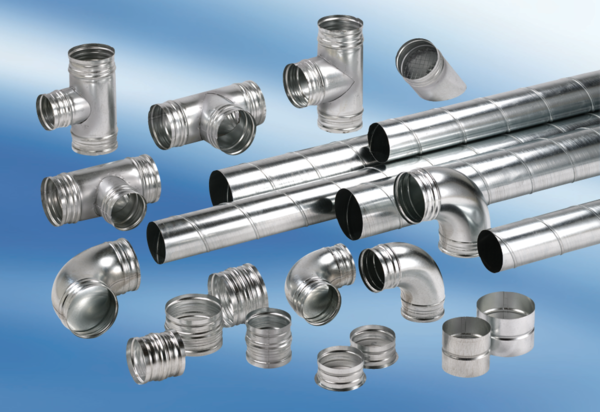 